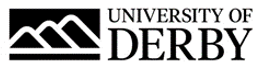 University of Derby Job DescriptionJob SummaryJob TitleWeb DeveloperCollege/Department Marketing and CommunicationsLocationKedleston Road, Derby, DE22 1GBJob Reference Number0337-21-RSalary£28,120 to £30,914 per annumReports ToSenior Web DeveloperLine Management ResponsibilityNoJob Description and Person SpecificationRole SummaryThe Web Developer’s role is to support website development activity in relation to the University’s ambitious marketing strategy. This role reports into to the Senior Web Developer in the Digital Marketing Team.With a strong emphasis on student recruitment, customer experience and brand promotion, the remit of the role includes: building, developing and maintaining websites, ensuring compatibility with a range of browsers and devicesclient and server-side developmentsupporting technical and functional requirements and processesplanning development projects and meeting delivery deadlinessupporting the implementation of digital activity to support marketing strategyKey relationships: this role requires working closely with the Campaigns, Design, Publications and College Marketing Teams. In addition, good relationships with IT and other digital stakeholder departments are vital. Principal AccountabilitiesThe post is based in a very busy Digital Marketing Team at the University, responsible for supporting the marketing and recruitment activities of the Brand and Product Teams.Website DevelopmentDevelop innovative, high quality technical web solutions by working with internal teams and external suppliers.Manage a wide range of development projects from small-scale updates to owning large projects to develop new functionality.Play a key role in the development and ongoing maintenance of the University website.Maintain and contribute to development of a number of content management systems.Help create technical solutions to support other functions such as CRM Be a first point of contact for technical website issues/support.Manage the testing of new and existing functionality.Implement search engine optimisation techniques throughout all development work.Continuous improvementDevelop your own technical specialisms.Research new technologies and ways of delivering projects and feed this into the team.Maintain and champion high quality technical standards for all team outputs.Produce analytics reports to monitor performance and use insight to provide insights to help inform web developments/improvements.Liaise with the Digital Systems Officer to help improve internal systems and processes.Support the creation of technical and user documentation for key functionality and where necessary provide basic training to end users.Marketing and CRM Support key functions such as the preparation of data for CRM tools.Build a good understanding of relevant legislation such as GDPR.Assist the Marketing team with any other marketing activities that require web support.OtherUndertake any other reasonable duties within the overall Marketing function, commensurate with the grading and level of responsibility of the role. This will include assisting at events such as on-campus and off-campus recruitment events and graduation.Adopt a professional approach in understanding and responding to client and customer needs. Act with due regard to Health and Safety. Adopt the University’s Core Values and Behaviours.Person SpecificationEssential CriteriaQualificationsEducated to degree level or equivalent, or demonstrable on-the-job experience of web developmentExperienceExperience of providing digital solution suggestions to solve problems in a timely mannerExperience of working on multiple tasks at the same time and meeting deadlinesExperience of HTML5, CSS 3 and JavaScriptExperience of working in a role requiring front-end development as well as some basic back-end, server-side programmingSkills, knowledge and abilitiesKnowledge of responsive, cross-browser compatibilityA dedication to coding excellence and continuous personal developmentKnowledge of Search Engine OptimisationGood time management skills: ability to identify and manage priorities, work on a number of tasks at the same time and meet tight deadlinesAbility to work on own initiative as well as part of a teamVery good verbal and written communication skills with the ability to simplify and explain basic technical conceptsGood interpersonal skills, working well with a wide variety of levels and teams across the organisationPositive attitude, pro-active thinker, and solutions providerBusiness requirementsFlexible approach to working hours e.g. supporting Open Days Desirable CriteriaExperienceExperience of using analytics to aid improvementsExperience with Git or similar version control systemsExperience of using task runners like Grunt, Gulp, WebpackExperience with SCSSSkills, knowledge and abilitiesMaintenance of CMS platformsAwareness of legal guidelines including data protection and copyrightAwareness of accessibility standardsKnowledge of server-side languages, e.g. PHPAwareness of digital marketing trendsBenefitsAs well as competitive pay scales, we offer generous holiday entitlement. We also offer opportunities for further salary progression based on performance, and the opportunity to join a contributory pension scheme. The University of Derby is committed to promoting equality, diversity and inclusion. However you identify, we actively celebrate the knowledge, experience and talents each person bringsFor more information on the benefits of working at the University of Derby go to the Benefit pages of our website.